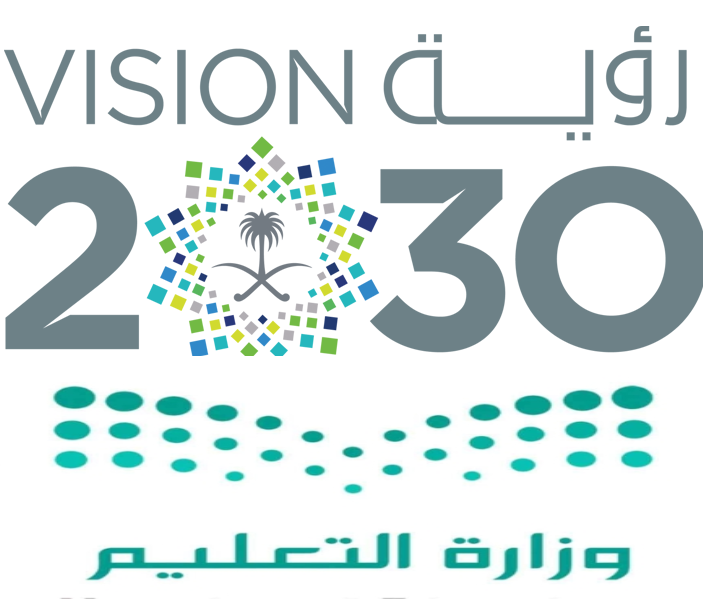 السؤال الأول: ضعي علامة ( √ ) أمام العبارة الصحيحة وعلامة  ( Ꭓ ) أما العبارة الخاطئة :السؤال الثاني: اختاري الاجابة الصحيحة: ‏السؤال الأول: ضعي علامة ( √ ) أمام العبارة الصحيحة وعلامة  ( Ꭓ ) أما العبارة الخاطئة :السؤال الثاني: اختاري الاجابة الصحيحة: ‏س1س2الدرجةالدرجة كتابةاسم المصححةاسم المراجعةاسم المدققةس1س2الدرجةالدرجة كتابة202040أربعون درجة فقطالتوقيعالتوقيعالتوقيعمالعبارةالإجابةتصنع أواني الطهي من الألومنيوم والنحاس لأنها تسمح بانتقال الحرارة خلالهاحالات المادة هي ‏ الصلبة والسائلة والغازيةمن المواد الصلبة التي نستعملها يومياً ‏ الكتــابالمادة السائلة لها حجم ثابت وشكل غير ثابتالمادة التي تنتشر لتملأ الوعاء الذي توضع فيه هي الأكسجيناحتراق عود الثقاب يعد تغير فيزيائيالمـاء مركب يتكون من عنصرين هما الهيدروجين و الحديدينتقل الضوء من مصدره على شكل دوائرتكون جسيمات المادة متقاربة ومتراصة بعضها مع بعض ولامجال للانتقال عندما تكون في الحالة الغازيةيمكن قياس حجم جسم صلب باستخدام ‏ المسطرةأي شيء له حجم وكتلة مثل الكتاب والهواء ؛ هو ‏أي شيء له حجم وكتلة مثل الكتاب والهواء ؛ هو ‏أي شيء له حجم وكتلة مثل الكتاب والهواء ؛ هو ‏أ)           كتلةب)     حجمج)         مادةما يميز المادة عن غيرها من المواد مثل اللون والشكل والحجم والكتلة هي :	ما يميز المادة عن غيرها من المواد مثل اللون والشكل والحجم والكتلة هي :	ما يميز المادة عن غيرها من المواد مثل اللون والشكل والحجم والكتلة هي :	أ)           الخاصيةب)      العنصرج)        الطفويحدد الحيز الذي يحتله جسم ما هو :يحدد الحيز الذي يحتله جسم ما هو :يحدد الحيز الذي يحتله جسم ما هو :أ)          الحجمب)     الكتلةج)        المادةتقيس مقدار ما في الجسم من مادة هيتقيس مقدار ما في الجسم من مادة هيتقيس مقدار ما في الجسم من مادة هيأ)          الكتلةب)     الطولج)        الحجمهي وحدات بناء المادة أي أن جميع المواد تتكون منها هيهي وحدات بناء المادة أي أن جميع المواد تتكون منها هيهي وحدات بناء المادة أي أن جميع المواد تتكون منها هيأ)           العناصرب)     الحرارةج)         الموادهي قوة سحب أو جذب بين جسمينهي قوة سحب أو جذب بين جسمينهي قوة سحب أو جذب بين جسمينأ)          الجاذبيةب)     الدافعيةج)        التلامسحركة سريعة ذهاباً وإياباً هيحركة سريعة ذهاباً وإياباً هيحركة سريعة ذهاباً وإياباً هيأ)          الاهتزازب)     السرعةج)        الحركةينتج عن اهتزاز الأجسام وهو شكل من أشكال الطاقةينتج عن اهتزاز الأجسام وهو شكل من أشكال الطاقةينتج عن اهتزاز الأجسام وهو شكل من أشكال الطاقةأ)          الصوتب)     الحركةج)        الضوءيحدث عند سقوط الضوء على بعض الأجسام وارتداده عنها فيغير اتجاهه ثم يستمر في السير في خطوط مستقيمة هويحدث عند سقوط الضوء على بعض الأجسام وارتداده عنها فيغير اتجاهه ثم يستمر في السير في خطوط مستقيمة هويحدث عند سقوط الضوء على بعض الأجسام وارتداده عنها فيغير اتجاهه ثم يستمر في السير في خطوط مستقيمة هوأ)          انعكاس الضوءب)    	انكسار الضوءج)       حيود الضوءخاصية أفرق بها بين الأصوات الحادة والأصوات الغليظة وتعتمد على عدد الاهتزازات هيخاصية أفرق بها بين الأصوات الحادة والأصوات الغليظة وتعتمد على عدد الاهتزازات هيخاصية أفرق بها بين الأصوات الحادة والأصوات الغليظة وتعتمد على عدد الاهتزازات هيأ)         شكل الصوتب)     طول الصوتج)         درجة الصوتس1س2الدرجةالدرجة كتابةاسم المصححةاسم المراجعةاسم المدققةس1س2الدرجةالدرجة كتابة202040أربعون درجة فقطالتوقيعالتوقيعالتوقيعمالعبارةالإجابةتصنع أواني الطهي من الألومنيوم والنحاس لأنها تسمح بانتقال الحرارة خلالها√حالات المادة هي ‏ الصلبة والسائلة والغازية√من المواد الصلبة التي نستعملها يومياً ‏ الكتــاب√المادة السائلة لها حجم ثابت وشكل غير ثابت√المادة التي تنتشر لتملأ الوعاء الذي توضع فيه هي الأكسجين√احتراق عود الثقاب يعد تغير فيزيائي×المـاء مركب يتكون من عنصرين هما الهيدروجين و الحديد×ينتقل الضوء من مصدره على شكل دوائر×تكون جسيمات المادة متقاربة ومتراصة بعضها مع بعض ولامجال للانتقال عندما تكون في الحالة الغازية×يمكن قياس حجم جسم صلب باستخدام ‏ المسطرة×أي شيء له حجم وكتلة مثل الكتاب والهواء ؛ هو ‏أي شيء له حجم وكتلة مثل الكتاب والهواء ؛ هو ‏أي شيء له حجم وكتلة مثل الكتاب والهواء ؛ هو ‏أ)           كتلةب)     حجمج)         مادةما يميز المادة عن غيرها من المواد مثل اللون والشكل والحجم والكتلة هي :	ما يميز المادة عن غيرها من المواد مثل اللون والشكل والحجم والكتلة هي :	ما يميز المادة عن غيرها من المواد مثل اللون والشكل والحجم والكتلة هي :	أ)           الخاصيةب)      العنصرج)        الطفويحدد الحيز الذي يحتله جسم ما هو :يحدد الحيز الذي يحتله جسم ما هو :يحدد الحيز الذي يحتله جسم ما هو :أ)          الحجمب)     الكتلةج)        المادةتقيس مقدار ما في الجسم من مادة هيتقيس مقدار ما في الجسم من مادة هيتقيس مقدار ما في الجسم من مادة هيأ)          الكتلةب)     الطولج)        الحجمهي وحدات بناء المادة أي أن جميع المواد تتكون منها هيهي وحدات بناء المادة أي أن جميع المواد تتكون منها هيهي وحدات بناء المادة أي أن جميع المواد تتكون منها هيأ)           العناصرب)     الحرارةج)         الموادهي قوة سحب أو جذب بين جسمينهي قوة سحب أو جذب بين جسمينهي قوة سحب أو جذب بين جسمينأ)          الجاذبيةب)     الدافعيةج)        التلامسحركة سريعة ذهاباً وإياباً هيحركة سريعة ذهاباً وإياباً هيحركة سريعة ذهاباً وإياباً هيأ)          الاهتزازب)     السرعةج)        الحركةينتج عن اهتزاز الأجسام وهو شكل من أشكال الطاقةينتج عن اهتزاز الأجسام وهو شكل من أشكال الطاقةينتج عن اهتزاز الأجسام وهو شكل من أشكال الطاقةأ)          الصوتب)     الحركةج)        الضوءيحدث عند سقوط الضوء على بعض الأجسام وارتداده عنها فيغير اتجاهه ثم يستمر في السير في خطوط مستقيمة هويحدث عند سقوط الضوء على بعض الأجسام وارتداده عنها فيغير اتجاهه ثم يستمر في السير في خطوط مستقيمة هويحدث عند سقوط الضوء على بعض الأجسام وارتداده عنها فيغير اتجاهه ثم يستمر في السير في خطوط مستقيمة هوأ)          انعكاس الضوءب)    	انكسار الضوءج)       حيود الضوءخاصية أفرق بها بين الأصوات الحادة والأصوات الغليظة وتعتمد على عدد الاهتزازات هيخاصية أفرق بها بين الأصوات الحادة والأصوات الغليظة وتعتمد على عدد الاهتزازات هيخاصية أفرق بها بين الأصوات الحادة والأصوات الغليظة وتعتمد على عدد الاهتزازات هيأ)         شكل الصوتب)     طول الصوتج)         درجة الصوت